Δ΄ ΤΑΞΗ - ΕΚΠΑΙΔΕΥΤΙΚΗ ΕΠΙΣΚΕΨΗ ΣΤΟ ΑΡΧΑΙΟΓΙΚΟ  ΜΟΥΣΕΙΟ ΤΗΣ ΠΕΛΛΑΣ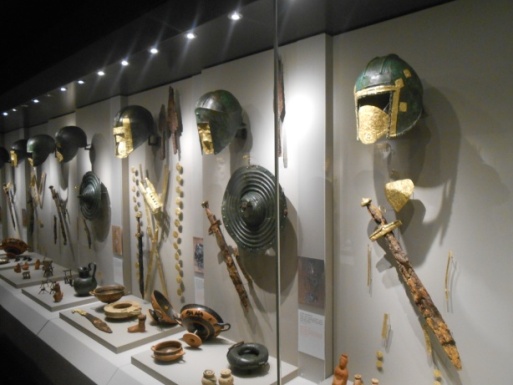 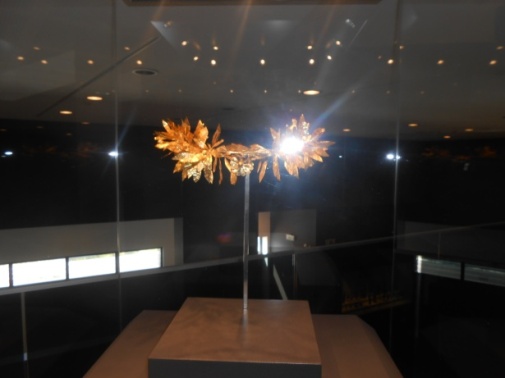 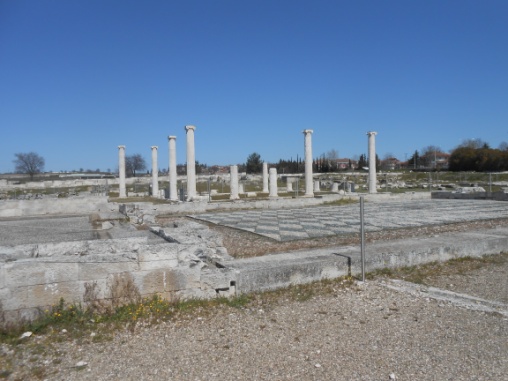 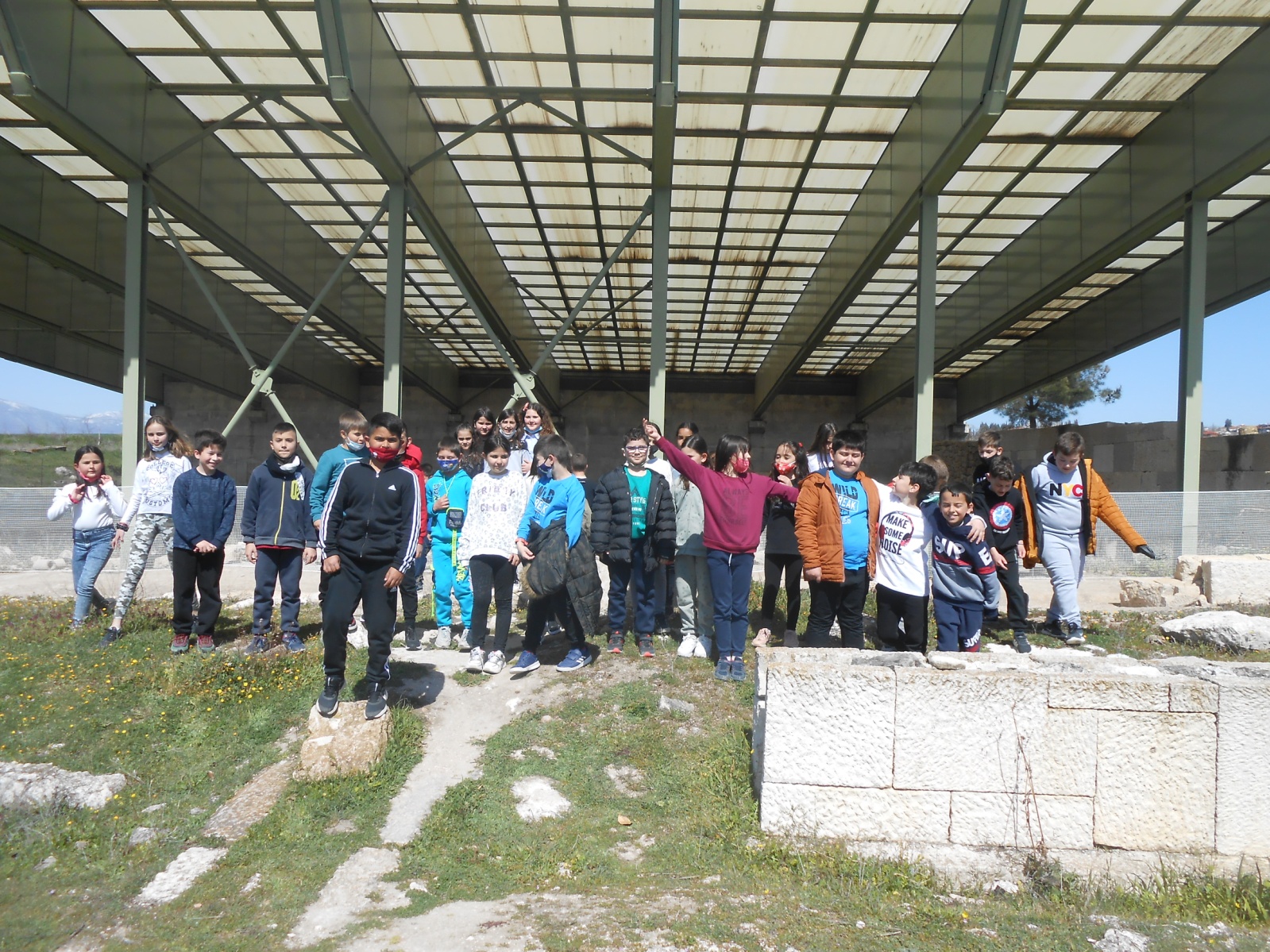 